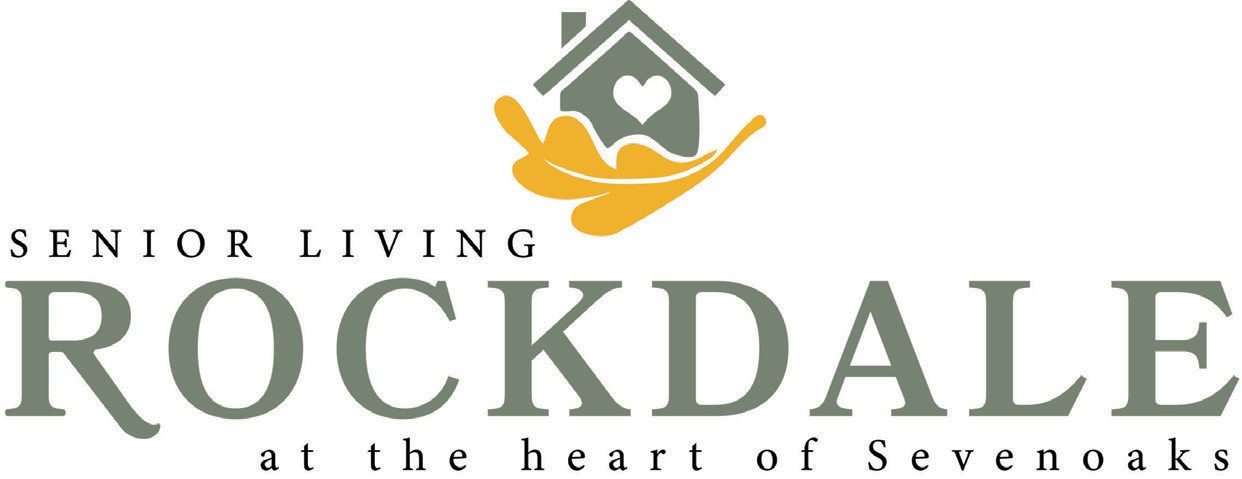 APPLICATION FOR APPOINTMENT TO BOARDAPPLICATION FOR APPOINTMENT TO BOARDAPPLICATION FOR APPOINTMENT TO BOARDFull name Address Home telephone number Mobile numberEmailQualificationsBrief details of your employment historyPositions of public responsibility heldAre you a member of, or on the board of, any other Housing Association? If so, please give detailsAre you a member of, or on the board of, any other Housing Association? If so, please give detailsHave you been convicted of an indictable offence within the previous five years?Have you been convicted of an indictable offence within the previous five years?DeclarationDeclarationDeclarationI confirm that the information given on this form is, to the best of my knowledge, true and completeI confirm that the information given on this form is, to the best of my knowledge, true and completeI confirm that the information given on this form is, to the best of my knowledge, true and completeSigned ............................................................ Date ........................................Signed ............................................................ Date ........................................Signed ............................................................ Date ........................................